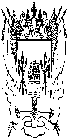 РОССИЙСКАЯ    ФЕДЕРАЦИЯСОБРАНИЕ ДЕПУТАТОВКалининского сельского поселенияРемонтненского района  Ростовской областиРЕШЕНИЕот 07.11. 2014 года                            № 89                      с.Большое Ремонтное«  О земельном налоге »В соответствии с главой 31 «Земельный налог» Налогового кодекса Российской Федерации  Собрание депутатов Калининского сельского поселенияРЕШИЛО:1.Ввести  на территории Калининского сельского поселения земельный налог, порядок и сроки уплаты на земли, находящиеся  в пределах Калининского сельского поселения. 2.Установить налоговые ставки:1)  в размере 0,3 процента от кадастровой оценки земли в отношенииследующих земельных участков:-  отнесенных к землям  сельскохозяйственного назначения или к  землямв составе зон сельскохозяйственного  использования в населенных пунктах         и используемых  для сельскохозяйственного производства;- занятых жилищным фондом и объектами инженерной инфраструктуры жилищно-коммунального  комплекса или приобретенных (предоставленных)  для  строительства;- приобретенных (предоставленных) для личного подсобного хозяйства, садоводства, огородничества или животноводства, а также дачного хозяйства.-  ограниченных в обороте в соответствии с законодательством Российской Федерации, предоставленных для обеспечения обороны, безопасности и таможенных нужд.2) в размере 1,5 процентов в отношении прочих земельных участков.3. Определить  порядок и сроки уплаты налога и авансовых платежей  по налогу:1) налогоплательщики – организации, исчисляют и уплачивают авансовые платежи по земельному налогу не позднее 30 апреля, 31 июля, 31 октября текущего налогового периода. При этом сумма авансового платежа исчисляется как произведение соответствующей налоговой базы и одной четвертой налоговой ставки, установленной пунктом 2 настоящего решения, следующего за истекшим налоговым периодом;2) налогоплательщики – организации, исчисляют и уплачивают земельный налог 1 февраля года, следующего за истекшим налоговым периодом. При этом сумма земельного налога определяется как разница между суммой налога, исчисленной как соответствующая налоговой ставке доля налоговой базы, и суммами подлежащих уплате в течении налогового периода авансовых платежей по земельному налогу.4. Документы, подтверждающие право на уменьшение налоговой базы в соответствии со ст. 391 части второй Налогового кодекса РФ и пункта 5 настоящего решения,  представляются налогоплательщиками - физическими лицами  в налоговые органы по месту нахождения земельного участка в срок до 1 февраля года, следующего за истекшим налоговым периодом.5.Налоговые льготы.Освобождаются от налогообложения:- Герои Советского Союза, Герои Российской Федерации, Герои Социалистического труда, полные  кавалеры орденов Славы, Трудовой Славы и «За службу Родине в Вооруженных силах СССР»;- инвалиды I  и II группы;- участники  Великой Отечественной войны, инвалиды Великой Отечественной войны, ветераны Великой Отечественной Войны .- граждане, подвергшиеся воздействию радиации вследствие катастрофы на Чернобыльской АЭС и других радиационных аварий на атомных объектах гражданского или военного назначения, а также в результате испытаний, учений и иных работ, связанных с любыми видами ядерных установок, включая ядерное  оружие и космическую технику;- областные бюджетные учреждения;- граждане Российской Федерации, получившие право, в соответствии со статьей 82 и 83 Областного закона 19-ЗС от 22.07.2003 года «О регулировании земельных отношений в Ростовской области», в отношении земельных участков предоставленных для индивидуального жилищного строительства или ведения личного подсобного хозяйства.6.Признать утратившими силу:    -решение Собрания депутатов Калининского сельского поселения              от 11.11.2005 года № 11 «О земельном налоге»;    -решение Собрания депутатов Калининского сельского поселения             от 30.11.2005 года № 17 «О внесении изменений в решение Собрания депутатов Калининского сельского поселения «О земельном налоге»;    -решение Собрания депутатов Калининского сельского поселения             от 13.11.2008 года № 6 «О внесении изменений в решение Собрания депутатов Калининского сельского поселения «О земельном налоге»;    -решение Собрания депутатов Калининского сельского поселения                от 15.10.2010 года № 66 «О внесении изменений в решение Собрания депутатов Калининского сельского поселения «О земельном налоге»;    -решение Собрания депутатов Калининского сельского поселения                     от 23.03.2011 года № 88 «О внесении изменений в решение Собрания депутатов Калининского сельского поселения «О земельном налоге»   -решение Собрания депутатов Калининского сельского поселения              от 18.05.2012 года № 141 «О внесении изменений в решение Собрания депутатов Калининского сельского поселения «О земельном налоге»;   -решение Собрания депутатов Калининского сельского поселения                    от 23.07.2013 года № 40 «О внесении изменений в решение Собрания депутатов Калининского сельского поселения «О земельном налоге»;   -решение Собрания депутатов Калининского сельского поселения                     от 11.10.2013 года № 44 «О внесении изменений в решение Собрания депутатов Калининского сельского поселения «О земельном налоге»;   -решение Собрания депутатов Калининского сельского поселения                     от 30.05.2014 года № 76 «О внесении изменений в решение Собрания депутатов Калининского сельского поселения «О земельном налоге».7.Настоящее решение подлежит официальному опубликованию.8.Настоящее решение вступает в силу с 01 января 2015 года, но не ранее чем по истечении одного месяца со дня его официального опубликования.     Глава Калининского сельского поселения                            И.И.Сухов